ARJUN 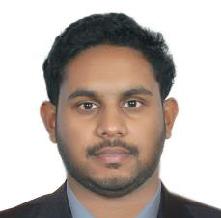 Civil EngineerE-Mail: arjun-399240@2freemail.com Mobile: 0504753686specifications affects products or services	Assist with project closeout	Perform additional assignment’s per the Project Manager’s direction1Ghantoot Transport & Gen. Cont. L.L.CMarch 2016 to June 2018Duties & ResponsibilitiesPost: Quantity SurveyorCoordinate and work with the project management team to resolve project issues and to ensure the delivery/completion of the project.Prepares and submits the interim payment applications in accordance with contractHandles the orders and material inspections at site.Notify the client on a change work and request for a site instruction before proceeding with execution.Coordinate with the team of QS to validate a claim as per the different clauses on the particular and general clauses of the contract.Monitoring and preparation of contract correspondences.Prepare contractual changes/ revisions, summarizing contractual requirements and budgets.Preparation and reporting of work progress and commercial things. Preparation of Weekly billing, Cost to be completed (CTC) and Financial statementMaintain an audit file for each contract which will include original contract, all correspondence, changes/deviations, amendments, clarifications, payment schedules.Prepares measurement sheet and submits the interim payment applications.Preparation of the deduction statement.Preparation of variation order and cost Estimation for new item.Preparation of Re Cape QuantityEvaluate the subcontractor invoice and preparation of payment certificate.Material takeoffQuantity Take Off for all Civil elements (manually, A-CAD)Preparing the Bill of QuantitiesPreparing of the Rate AnalysisVerifying progress measurements in coordination with Site EngineersPreparing Main contractor's interim progress paymentsPreparing Sub-Contractors progress payment claims, measurement and certificationMaintain records of site measurements and quantities.Timely entries of all Main Contract & Subcontract Payment Certificates.Assessment of Sub-Contract's variations/claims.Settlement of provisional sum & prime cost items.Preparing the main and sub-contractor's final account and project close outPreparation of method statements & Material Verification report2I do hereby declare that above particulars, which I furnished, are true and correct to best of my knowledge.Your faithfullyArjun (Applicant)3ObjectiveToTopursue the  career  as a  Civil  Engineer, which  is challenging, responsible andpursue the  career  as a  Civil  Engineer, which  is challenging, responsible andpursue the  career  as a  Civil  Engineer, which  is challenging, responsible andaffords  the  opportunity  of  utilizing  and  further  my  knowledge,  experience,affords  the  opportunity  of  utilizing  and  further  my  knowledge,  experience,affords  the  opportunity  of  utilizing  and  further  my  knowledge,  experience,affords  the  opportunity  of  utilizing  and  further  my  knowledge,  experience,affords  the  opportunity  of  utilizing  and  further  my  knowledge,  experience,Employmentleadership / communication skills and computer expertiseleadership / communication skills and computer expertiseleadership / communication skills and computer expertiseleadership / communication skills and computer expertiseleadership / communication skills and computer expertiseEmploymentI have gained more than 3 years excellent professional Experience in constructionI have gained more than 3 years excellent professional Experience in constructionI have gained more than 3 years excellent professional Experience in constructionI have gained more than 3 years excellent professional Experience in constructionI have gained more than 3 years excellent professional Experience in constructionHistoryIndustry. All my experiences are related to Civil Engineering.Industry. All my experiences are related to Civil Engineering.Industry. All my experiences are related to Civil Engineering.Industry. All my experiences are related to Civil Engineering.Industry. All my experiences are related to Civil Engineering.Industry. All my experiences are related to Civil Engineering.Industry. All my experiences are related to Civil Engineering.Industry. All my experiences are related to Civil Engineering.Industry. All my experiences are related to Civil Engineering.Industry. All my experiences are related to Civil Engineering.I am a creative, outgoing individual with an exceptionally positive personality, whomI am a creative, outgoing individual with an exceptionally positive personality, whomI am a creative, outgoing individual with an exceptionally positive personality, whomI am a creative, outgoing individual with an exceptionally positive personality, whomI am a creative, outgoing individual with an exceptionally positive personality, whompossesses great abilities in successfully executing and completing given tasks. Also,possesses great abilities in successfully executing and completing given tasks. Also,possesses great abilities in successfully executing and completing given tasks. Also,possesses great abilities in successfully executing and completing given tasks. Also,possesses great abilities in successfully executing and completing given tasks. Also,I am extremely idealistic and possess the ability to handle unexpected situationsI am extremely idealistic and possess the ability to handle unexpected situationsI am extremely idealistic and possess the ability to handle unexpected situationsI am extremely idealistic and possess the ability to handle unexpected situationsI am extremely idealistic and possess the ability to handle unexpected situationswith minute difficulty.with minute difficulty.with minute difficulty.with minute difficulty.with minute difficulty.ExperienceJune 2018 to July 2019June 2018 to July 2019Duties & responsibilitiesDuties & responsibilitiesDuties & responsibilitiesPost: Office EngineerPost: Office EngineerPost: Office EngineerPost: Office EngineerPost: Office EngineerPost: Office Engineer  Review contract and specifications in its entirety  Review contract and specifications in its entirety  Review contract and specifications in its entirety  Review contract and specifications in its entiretyAssist  Project  Manager,  Project  Superintendent  and  Project  Engineer  asAssist  Project  Manager,  Project  Superintendent  and  Project  Engineer  asAssist  Project  Manager,  Project  Superintendent  and  Project  Engineer  asrequiredrequiredrequired  Assist with all schedule preparations and updates  Assist with all schedule preparations and updates  Assist with all schedule preparations and updates  Assist with all schedule preparations and updates  Assist with quantity reporting, project costs and forecasting  Assist with quantity reporting, project costs and forecasting  Assist with quantity reporting, project costs and forecasting  Assist with quantity reporting, project costs and forecasting  Obtain pricing from subcontractors and vendors to include charge orders  Obtain pricing from subcontractors and vendors to include charge orders  Obtain pricing from subcontractors and vendors to include charge orders  Obtain pricing from subcontractors and vendors to include charge orders  Requisition equipment and material deliveries as required  Requisition equipment and material deliveries as required  Requisition equipment and material deliveries as required  Requisition equipment and material deliveries as requiredCoordinate with  subcontractors,  suppliers and workforce to resolve projectCoordinate with  subcontractors,  suppliers and workforce to resolve projectCoordinate with  subcontractors,  suppliers and workforce to resolve projectchallenges and conflictschallenges and conflictschallenges and conflicts  Assist with monthly billing, cash flow projections, and change order processing  Assist with monthly billing, cash flow projections, and change order processing  Assist with monthly billing, cash flow projections, and change order processing  Assist with monthly billing, cash flow projections, and change order processing  Manage document control to include submittal schedules, contract documents,  Manage document control to include submittal schedules, contract documents,  Manage document control to include submittal schedules, contract documents,  Manage document control to include submittal schedules, contract documents,project record drawings, etc.project record drawings, etc.project record drawings, etc.  Review Heavy Job daily reports for accuracy  Review Heavy Job daily reports for accuracy  Review Heavy Job daily reports for accuracy  Review Heavy Job daily reports for accuracyPrepare and maintain technical submittal list, NPDES permits, Storm WaterPrepare and maintain technical submittal list, NPDES permits, Storm WaterPrepare and maintain technical submittal list, NPDES permits, Storm WaterPollution Prevention Plan, and Project Progress Schedule as requiredPollution Prevention Plan, and Project Progress Schedule as requiredPollution Prevention Plan, and Project Progress Schedule as requiredComply  with  notice  requirements  such  as  inspections,  survey  staking,  jointComply  with  notice  requirements  such  as  inspections,  survey  staking,  jointComply  with  notice  requirements  such  as  inspections,  survey  staking,  jointmeasurements with owner and/or engineer, utility locations and adjustments,measurements with owner and/or engineer, utility locations and adjustments,measurements with owner and/or engineer, utility locations and adjustments,testing, claims, etc.testing, claims, etc.testing, claims, etc.Issue correspondence to subcontractors and vendors when revised plan and/orIssue correspondence to subcontractors and vendors when revised plan and/orIssue correspondence to subcontractors and vendors when revised plan and/orAcademicSuccessfully Completed Bachelor of Engineering In Civil EngineeringQualificationPost Graduate Certificate in Construction Project ManagementPost Graduate Certificate in Construction Project ManagementKnowledge in Conditions of Contract for Works of Civil Engineering ConstructionKnowledge in Conditions of Contract for Works of Civil Engineering ConstructionKnowledge in Conditions of Contract for Works of Civil Engineering ConstructionKnowledge in Conditions of Contract for Works of Civil Engineering ConstructionKnowledge in Conditions of Contract for Works of Civil Engineering ConstructionKnowledge in Conditions of Contract for Works of Civil Engineering ConstructionKnowledge in Conditions of Contract for Works of Civil Engineering ConstructionKnowledge in Conditions of Contract for Works of Civil Engineering ConstructionKnowledge in Conditions of Contract for Works of Civil Engineering Construction(FIDIC).KnowledgeKnowledgein  using  of  Civil  Engineering  Standard  Method  of  Measurementin  using  of  Civil  Engineering  Standard  Method  of  Measurementin  using  of  Civil  Engineering  Standard  Method  of  Measurementin  using  of  Civil  Engineering  Standard  Method  of  Measurementin  using  of  Civil  Engineering  Standard  Method  of  Measurementin  using  of  Civil  Engineering  Standard  Method  of  Measurementin  using  of  Civil  Engineering  Standard  Method  of  MeasurementFair Knowledge(CESMM3).Fair KnowledgeUniversityUniversityProject-  Effect  Of  Micro  Particles  And  Industrial  Wastes  OnProject-  Effect  Of  Micro  Particles  And  Industrial  Wastes  OnProject-  Effect  Of  Micro  Particles  And  Industrial  Wastes  OnProject-  Effect  Of  Micro  Particles  And  Industrial  Wastes  OnProject-  Effect  Of  Micro  Particles  And  Industrial  Wastes  OnProject-  Effect  Of  Micro  Particles  And  Industrial  Wastes  OnProject-  Effect  Of  Micro  Particles  And  Industrial  Wastes  OnStrength of Concrete.Strength of Concrete.Strength of Concrete.Strength of Concrete.Strength of Concrete.Strength of Concrete.Strength of Concrete.Strength of Concrete.Participated in the training program on–“An Exposure on Quality AssuranceParticipated in the training program on–“An Exposure on Quality AssuranceParticipated in the training program on–“An Exposure on Quality AssuranceParticipated in the training program on–“An Exposure on Quality AssuranceParticipated in the training program on–“An Exposure on Quality AssuranceParticipated in the training program on–“An Exposure on Quality AssuranceParticipated in the training program on–“An Exposure on Quality AssuranceParticipated in the training program on–“An Exposure on Quality AssuranceParticipated in the training program on–“An Exposure on Quality Assurancein Civil Engineering through material testing” by Government Of Indiain Civil Engineering through material testing” by Government Of Indiain Civil Engineering through material testing” by Government Of Indiain Civil Engineering through material testing” by Government Of Indiain Civil Engineering through material testing” by Government Of Indiain Civil Engineering through material testing” by Government Of Indiain Civil Engineering through material testing” by Government Of Indiain Civil Engineering through material testing” by Government Of IndiaAttended training on Cost engineering (Cost Control Management)Attended training on Cost engineering (Cost Control Management)Attended training on Cost engineering (Cost Control Management)Attended training on Cost engineering (Cost Control Management)Attended training on Cost engineering (Cost Control Management)Attended training on Cost engineering (Cost Control Management)Attended training on Cost engineering (Cost Control Management)Attended training on Cost engineering (Cost Control Management)Attended training on Cost engineering (Cost Control Management)Certificate in Quantity Surveying & Estimation (IACET)Certificate in Quantity Surveying & Estimation (IACET)Certificate in Quantity Surveying & Estimation (IACET)Certificate in Quantity Surveying & Estimation (IACET)Certificate in Quantity Surveying & Estimation (IACET)Certificate in Quantity Surveying & Estimation (IACET)Certificate in Quantity Surveying & Estimation (IACET)Certificate in Quantity Surveying & Estimation (IACET)Certificate in Quantity Surveying & Estimation (IACET)StrengthsValid UAE Driving License HolderValid UAE Driving License HolderValid UAE Driving License HolderValid UAE Driving License HolderValid UAE Driving License HolderValid UAE Driving License HolderValid UAE Driving License HolderValid UAE Driving License HolderValid UAE Driving License HolderStrengthsExcellent Communication and Interpersonal SkillsExcellent Communication and Interpersonal SkillsExcellent Communication and Interpersonal SkillsExcellent Communication and Interpersonal SkillsExcellent Communication and Interpersonal SkillsExcellent Communication and Interpersonal SkillsExcellent Communication and Interpersonal SkillsExcellent Communication and Interpersonal SkillsExcellent Communication and Interpersonal SkillsMS Office PackageMS Office PackageMS Office PackageMS Office PackageMS Office PackageMS Office PackageMS Office PackageMS Office PackageMS Office PackageComputerCertificate in Auto CAD RevitCertificate in Auto CAD RevitCertificate in Auto CAD RevitCertificate in Auto CAD RevitCertificate in Auto CAD RevitCertificate in Auto CAD RevitCertificate in Auto CAD RevitCertificate in Auto CAD RevitCertificate in Auto CAD RevitliteracyCivil 3DCivil 3DUnifier Pimevera & AcconexUnifier Pimevera & AcconexUnifier Pimevera & AcconexUnifier Pimevera & AcconexUnifier Pimevera & AcconexUnifier Pimevera & AcconexUnifier Pimevera & AcconexUnifier Pimevera & AcconexUnifier Pimevera & AcconexFull NameFull Name: Arjun : Arjun : Arjun : Arjun : Arjun : Arjun : Arjun Date of BirthDate of Birth: 12th May 1993: 12th May 1993: 12th May 1993: 12th May 1993: 12th May 1993: 12th May 1993: 12th May 1993PersonalNationalityNationality: Indian: Indian: Indian: Indian: Indian: Indian: IndianMarital StatusMarital Status: Married: Married: Married: Married: Married: Married: MarriedVisa typeVisa type: Visit Visa: Visit Visa: Visit Visa: Visit Visa: Visit Visa: Visit Visa: Visit Visa